РЕЗЮМЕ ВЫПУСКНИКА ИНЖЕНЕРНО-ЭКОНОМИЧЕСКОГО ФАКУЛЬТЕТАІ. Общие сведенияІІ. Результаты обученияІІІ. Самопрезентация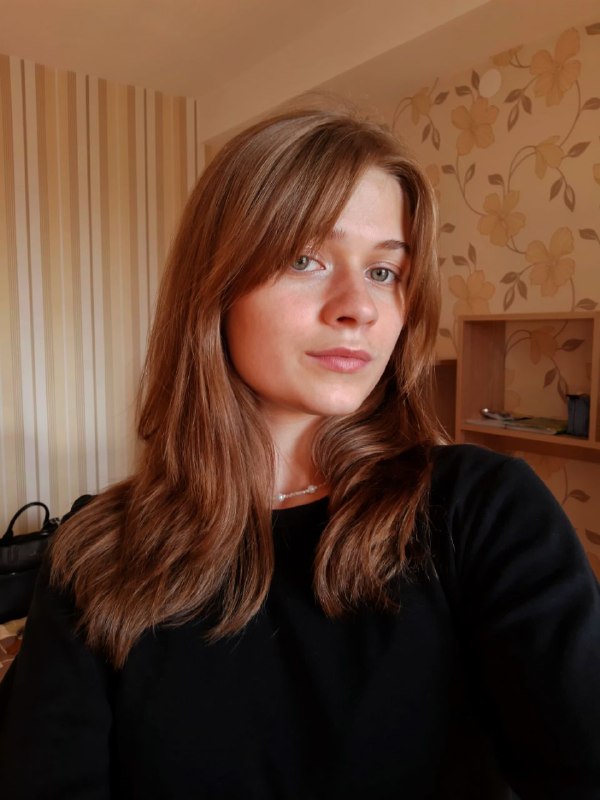 Фамилия, имя, отчествоМороз Бригитта ПавловнаДата рождения/гражданство13.10.2002 / белорускаФакультетИнженерно-экономическийСпециальностьЭкономика и управление на предприятииСемейное положениеНе замужемМесто жительстваг. ГродноE-mailkot640584@gmail.comViber, Telegram+375(29)86-65-813Телефон+375(29)86-65-813Основные дисциплины по специальности, изучаемые в БГТУЭкономическая теория Иностранный язык (английский)МикроэкономикаМакроэкономикаЭкономика организацииМенеджментМаркетингСтатистикаЛогистика Финансы организацииБухгалтерский учетАнализ хозяйственной деятельностиОрганизация трудаПланирование и прогнозирование экономикиИнвестиционное проектированиеВнешнеэкономическая деятельностьЭкономика и управление инновациямиТехнологии и оборудование производства минеральных удобрений и солейТехнологии и оборудование синтеза и переработки полимеровТехнологии и оборудование основного органического и нефтехимического синтезаДисциплины курсового проектирования1. Макроэкономика 2. Менеджмент 3. Технологии и оборудование производства минеральных удобрений и солей4. Экономика организации 5. Анализ хозяйственной деятельности 6. Инвестиционное проектирование 7. Организация производстваСредний балл по дисциплинам специальности7,4Места прохождения практики- Филиал «Завод Химволокно» ОАО «Гродно Азот»- ОАО «Завод горного воска»Владение иностранными языкамиАнглийский язык (средний уровень)Компетенции по использованию современных программных продуктовMS Office/Word/Exсel/PowerPoint (хороший уровень пользователя)Научно-исследовательская работа (участие в проектах, конкурсах, конференциях, публикации и др.)Победитель конкурса инновационных проектов молодых ученых в рамках VI Международного научно-технического форума по химическим технологиям и нефтегазопереработке «Нефтегазохимия – 2023» (2 место)Стажировки/Опыт работыПродавец-консультант в магазине одежды (с сентября 2023г. по настоящее время)Жизненные планы, хобби и планируемая сфера деятельностиПрактическое применение знаний, полученных в университете; повышение уровня владения английским языком;  получение и применение опыта в сфере экономики и менеджмента; развитие в разных направленияхХобби: роспись одежды и рисование, чтение, музыка, спорт, фото- и видеосъемкаПланируемая сфера деятельности – экономика, внешнеэкономическая деятельность предприятия, менеджмент, маркетингЛичные качестваОтветственность, пунктуальность, инициативность, трудолюбие, физическая выносливость, доброжелательность, креативность, умение работать с клиентами, честность, открытость, умение работать в команде, интерес к технологиям, желание учиться новому Желаемое место работы (область/город/предприятие)г. Минск, г. Гродно